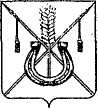 АДМИНИСТРАЦИЯ КОРЕНОВСКОГО ГОРОДСКОГО ПОСЕЛЕНИЯКОРЕНОВСКОГО РАЙОНАПОСТАНОВЛЕНИЕот 26.11.2018   		                                                  			  № 1517г. Кореновск О проекте решения Совета Кореновского городского поселенияКореновского района «Об изменении способа приватизации муниципального имущества, определенного условиямиприватизации муниципального имущества Кореновскогогородского поселения Кореновского района, утвержденнымирешением Совета Кореновского городского поселенияКореновского района № 432 от 22 августа 2018 года «Об условиях приватизации муниципального имуществаКореновского городского поселения Кореновского района»»В соответствии с решением Совета Кореновского городского поселения Кореновского района от 22 апреля 2014 года № 426 «О порядке внесения проектов муниципальных правовых актов в Совет Кореновского городского поселения Кореновского района» администрация Кореновского городского поселения Кореновского района п о с т а н о в л я е т:1. Согласиться с проектом решения Совета Кореновского                      городского поселения Кореновского района «Об изменении способа приватизации муниципального имущества, определенного условиями приватизации муниципального имущества Кореновского городского поселения Кореновского района, утвержденными решением Совета Кореновского городского поселения Кореновского района № 432 от 22 августа 2018 года «Об условиях приватизации муниципального имущества Кореновского городского поселения Кореновского района».2. Направить проект решения «Об изменении способа приватизации муниципального имущества, определенного условиями приватизации муниципального имущества Кореновского городского поселения Кореновского района, утвержденными решением Совета Кореновского городского поселения Кореновского района № 432 от 22 августа 2018 года «Об условиях приватизации муниципального имущества Кореновского городского поселения Кореновского района» в Совет Кореновского городского поселения для рассмотрения в установленном порядке (прилагается).3. Назначить представителем главы Кореновского городского                поселения Кореновского района при обсуждении данного проекта                 решения Совета Кореновского городского поселения Кореновского                 района начальника отдела имущественных и земельных отношений администрации Кореновского городского поселения Кореновского района  Ю.Н. Алишину.4. Общему отделу администрации Кореновского городского поселения Кореновского района (Питиримова) обеспечить размещение настоящего постановления на официальном сайте администрации Кореновского городского поселения Кореновского района в информационно-телекоммуникационной сети «Интернет».5. Постановление вступает в силу со дня его подписания.ГлаваКореновского городского поселенияКореновского района                                                                                Е.Н. ПергунПРОЕКТ РЕШЕНИЯСовета Кореновского городского поселения Кореновского районаот ________________                                                                        № ___________г. КореновскОб изменении способа приватизации муниципального имущества, определенного условиями приватизации муниципального имущества Кореновского городского поселения Кореновского района, утвержденными решением Совета Кореновского городского поселения Кореновского района № 432 от 22 августа 2018 года «Об условиях приватизации муниципального имущества Кореновского городского поселения Кореновского районаВ соответствии с Федеральным законом от 21 декабря 2001 года                           № 178-ФЗ «О приватизации государственного и муниципального имущества», решением Совета Кореновского городского поселения Кореновского района от 27 декабря 2017 года № 369 «Об утверждении Прогнозного плана (программы) приватизации муниципального имущества Кореновского городского поселения Кореновского района на 2018 год», решением Совета Кореновского городского поселения Кореновского района от 27 декабря 2017 года № 370 «Об утверждении Положения о порядке владения, пользования и распоряжения муниципальным имуществом Кореновского городского поселения Кореновского района», подпунктом 2 пункта 9 Порядка принятия решений об условиях приватизации муниципального имущества Кореновского городского поселения Кореновского района, утвержденного постановлением администрации Кореновского городского поселения Кореновского района от    20 сентября 2016 года № 1682 «Об утверждении Порядка принятия решений об условиях приватизации муниципального имущества Кореновского городского поселения Кореновского района», решением Совета Кореновского городского поселения Кореновского района от 22 августа 2018 года № 432 «Об условиях приватизации муниципального имущества Кореновского городского поселения Кореновского района», на основании протокола заседания комиссии по проведению торгов (конкурсов, аукционов) по продаже муниципального имущества Кореновского городского поселения Кореновского района № 18 от   8 октября 2018 года Совет Кореновского городского поселения Кореновского района р е ш и л:1. Изменить способ приватизации муниципального имущества Кореновского городского поселения Кореновского района - здание, назначение: нежилое, площадь: общая 31,6 квадратных метров, количество этажей: 1, кадастровый номер 23:12:0601027:528, адрес (местоположение): Краснодарский край, Кореновский район, город Кореновск, улица Крупской, дом № 81, с земельным участком, категория земель: земли населенных пунктов, разрешенное использование: под индивидуальное жилищное строительство, площадь: 809 квадратных метров, кадастровый номер: 23:12:0601027:4, адрес (описание местоположения): местоположение установлено относительно ориентира, расположенного в границах участка. Почтовый адрес ориентира: Краснодарский край, Кореновский район, город Кореновск, улица Крупской, д.81, условия приватизации в отношении которого определены решением Совета Кореновского городского поселения Кореновского района от 22 августа 2018 года № 432 «Об условиях приватизации муниципального имущества Кореновского городского поселения Кореновского района» на приватизацию посредством публичного предложения. 2. Отделу имущественных и земельных отношений администрации Кореновского городского поселения Кореновского района (Алишина) осуществить приватизацию муниципального имущества Кореновского городского поселения Кореновского района в соответствии с условиями приватизации муниципального имущества.3. Настоящее решение подлежит размещению на официальном сайте Российской Федерации в сети «Интернет» для размещения информации о проведении торгов, определенном Правительством Российской Федерации www.torgi.gov.ru, на официальном сайте администрации Кореновского городского поселения Кореновского района в сети Интернет www.korenovsk-gorod.ru.4. Контроль за выполнением настоящего решения возложить на комиссию Совета Кореновского городского поселения Кореновского района по бюджету и финансам (Турчин).5. Настоящее решение вступает в силу со дня его подписания.ПРИЛОЖЕНИЕк постановлению администрацииКореновского городского поселенияКореновского районаот 26.11.2018 № 1517ГлаваКореновского городского поселенияКореновского района   Е.Н. ПергунПредседатель СоветаКореновского городского поселенияКореновского района   Е.Д. Деляниди